 Generalforsamling, fredag 23.02.2018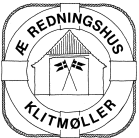 DAGSORDEN:Velkomst og indledningValg af dirigent Valg af stemmetællereFormandens beretningFremlæggelse af årsregnskabet Indkomne forslag fra medlemmerBestyrelsens forslag Valg af formandValg af bestyrelsesmedlemmerValg af suppleanterValg af revisor og revisorsuppleant Eventuelt